Р А С П О Р Я Ж Е Н И Еот  23.01.2017   № 78-рг. МайкопО проведении перерегистрации граждан, состоящих на учете в качестве нуждающихся в предоставлении жилых помещений	Во исполнение ст. 8 Закона Республики Адыгея от 20.01.2006                      № 400 «О порядке ведения органами местного самоуправления учета             граждан в качестве нуждающихся в жилых помещениях, предоставляемых по договорам социального найма»: 	1. Комитету по управлению имуществом муниципального образования «Город Майкоп» провести перерегистрацию всех граждан, состоящих в Администрации муниципального образования «Город Майкоп» на учете в качестве нуждающихся в жилых помещениях по состоянию на 1 января 2017 года.  	2. Результаты перерегистрации рассматривать на заседании             Комиссии по жилищным вопросам Администрации муниципального               образования «Город Майкоп» с принятием решения о правомерности             нахождения граждан на учете в качестве нуждающихся в предоставлении жилых помещений. 3. Настоящее распоряжение опубликовать в газете «Майкопские     новости» и разместить на сайте Администрации муниципального                 образования «Город Майкоп». 	4. Настоящее распоряжение вступает в силу со дня его                               опубликования.Глава муниципального образования«Город Майкоп»                                                                             А.В. Наролин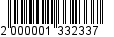 Администрация муниципального образования «Город Майкоп»Республики Адыгея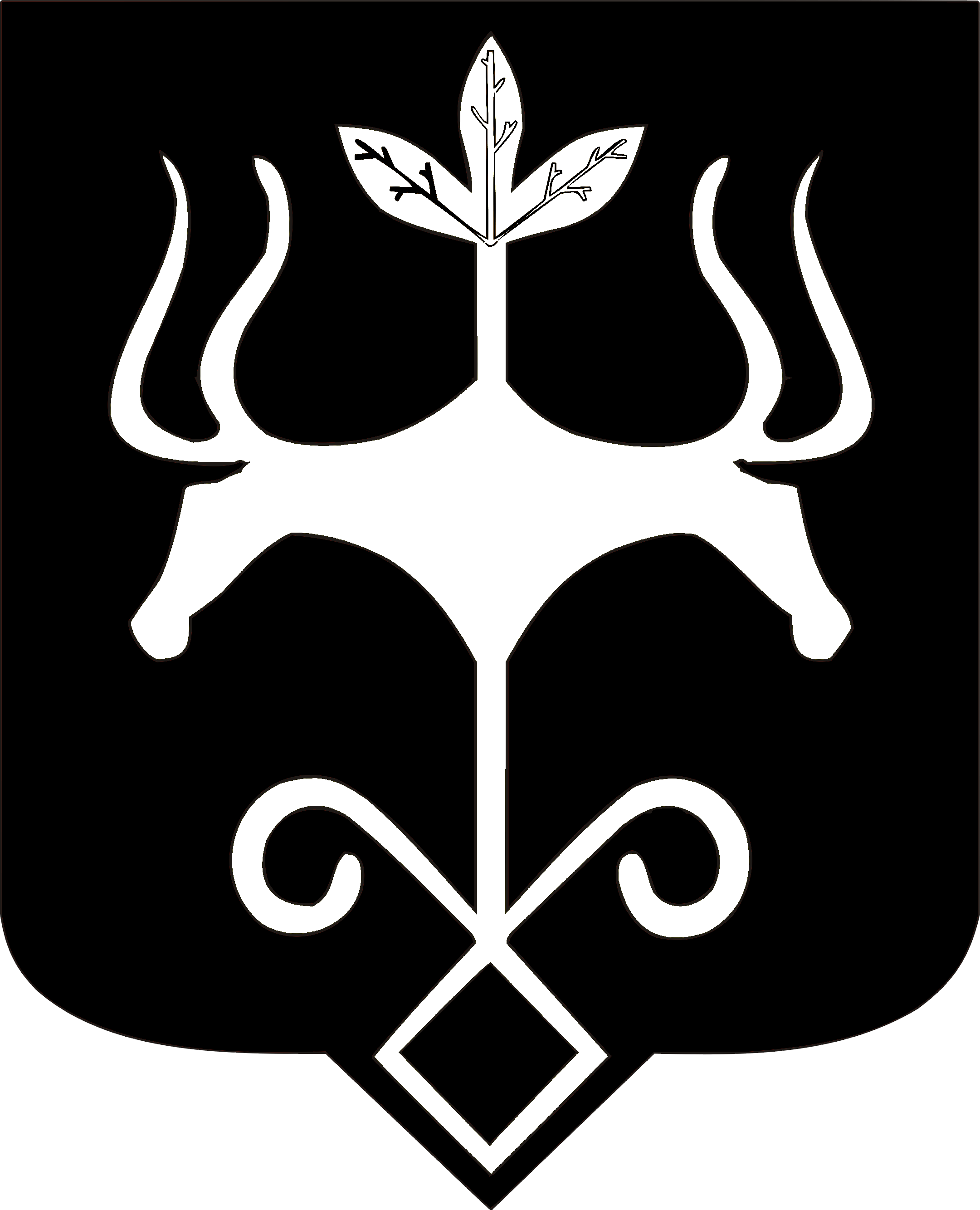 Адыгэ Республикэммуниципальнэ образованиеу«Къалэу Мыекъуапэ» и Администрацие